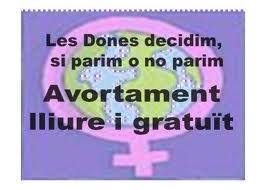 Desde hace unos meses, desde que se conformó el Gobierno del Sr. Presidente Rajoy. Las mujeres asistimos a un continuo ataque directo y frontal a los derechos alcanzados tras años y años de lucha. Se encuentran muchos y lamentablementes ejemplos, siendo el más vergonzoso de todos, el intento del Sr. Ministro Gallardón de aniquilar el derecho al aborto. En realidad, todos los derechos sexuales y reproductivos en general.El Sr. Ministro Gallardón todavía no ha entendido… que somos ciudadanas de pleno derecho.Que nosotras decidimos si parimos o no.Que nuestro cuerpo es nuestro…Son tantas y tantas cosas las que no ha entendido. Que la verdad, lo más urgente es su dimisión inmediata.   ¡ACUDE A LAS ACCIONES, QUE NO TE LLEVEN AL  SIGLO XIX!: 